	Женева, 30 сентября 2016 годаУважаемая госпожа,
уважаемый господин,Имею честь пригласить вас принять участие в собрании 12-й Исследовательский комиссии (Показатели работы, качество обслуживания (QoS) и оценка пользователем качества услуги (QoE)), которое состоится в штаб-квартире МСЭ в Женеве с 10 по 19 января 2017 года включительно.Хотел бы сообщить вам, что открытие собрания состоится в первый день его работы в 11 час. 00 мин. Регистрация участников начнется в 08 час. 30 мин. при входе в здание "Монбрийан". Подробная информация о залах заседаний будет представлена на экранах, расположенных при входах в здания штаб-квартиры МСЭ. Дополнительная информация о собрании содержится в Приложении А.Проект повестки дня собрания, подготовленный Председателем 12-й Исследовательской комиссии, приводится в Приложении В. Проект графика распределения времени, подготовленный по согласованию с Председателем, приводится в Приложении С.Желаю вам плодотворного и приятного собрания.С уважением,Чхе Суб Ли
Директор Бюро
стандартизации электросвязиПриложения: 3ПРИЛОЖЕНИЕ A(к Коллективному письму 1/12 БСЭ)ПРЕДСТАВЛЕНИЕ ВКЛАДОВПРЕДЕЛЬНЫЕ СРОКИ ДЛЯ ВКЛАДОВ: Предельный срок для вкладов составляет 12 (двенадцать) календарных дней до собрания. Такие вклады будут опубликованы на веб-сайте 12-й Исследовательской комиссии, и поэтому они должны поступить в БСЭ не позднее 22 декабря 2016 года. Вклады, полученные не позднее чем за два месяца до начала работы собрания, если потребуется, могут быть переведены.НЕПОСРЕДСТВЕННОЕ РАЗМЕЩЕНИЕ/ПРЕДСТАВЛЕНИЕ ДОКУМЕНТОВ: В настоящее время в онлайновом режиме доступна система непосредственного размещения вкладов. Система непосредственного размещения позволяет Членам МСЭ-Т резервировать номера вкладов и напрямую закачивать/пересматривать вклады на веб-сервере МСЭ-Т. С дополнительной информацией и руководящими указаниями, касающимися системы непосредственного размещения, можно ознакомиться по следующему адресу: http://itu.int/net/ITU-T/ddp/. Для отражения результатов ВАСЭ-16 и подготовки к новому исследовательскому периоду (2017−2020 годы) система непосредственного размещения документов не будет работать до 18 ноября 2016 года. Если вы хотите представить вклад до этой даты, направьте его по электронной почте по адресу: tsbsg12@itu.int, и он будет закачан БСЭ после вышеупомянутой даты.ШАБЛОНЫ: Просим вас при подготовке своих документов для собрания использовать представленный набор шаблонов. Доступ к таким шаблонам предоставляется на веб-странице каждой исследовательской комиссии МСЭ-Т в директории "Ресурсы делегатов" (http://itu.int/ITU-T/
studygroups/templates). На титульном листе всех документов следует указывать фамилию, номера факса и телефона, а также адрес электронной почты лица, к которому следует обращаться по вопросам, связанным с вкладом.МЕТОДЫ И СРЕДСТВА РАБОТЫУСТНЫЙ ПЕРЕВОД будет обеспечиваться по запросу для заключительного пленарного заседания. В том что касается сессий, которые планируется проводить с устным переводом, просим принять к сведению, что такой перевод будет обеспечиваться только по запросу Государств-Членов, указанному посредством отметки в соответствующей ячейке регистрационной формы, или по письменному запросу, направленному в адрес БСЭ не позднее чем за один месяц до первого дня работы собрания. Соблюдение этого предельного срока является обязательным, поскольку БСЭ должно принять необходимые меры для обеспечения устного перевода.СОБРАНИЯ НА БЕЗБУМАЖНОЙ ОСНОВЕ: Собрание будет проходить на безбумажной основе.Во всех конференц-залах МСЭ и в здании МЦКЖ (Международного центра конференций в Женеве) имеются средства БЕСПРОВОДНОЙ ЛВС, которыми смогут воспользоваться делегаты. Подробная информация представлена на веб-сайте МСЭ-Т (http://itu.int/ITU-T/edh/faqs-support.html).На нижнем (ground) этаже здания "Монбрийан" имеются ЯЧЕЙКИ С ЭЛЕКТРОННЫМ ЗАМКОМ. Открыть и закрыть ячейку вы можете, используя свой электронный пропуск в МСЭ с функцией RFID. Ячейка с электронным замком доступна вам только на период работы собрания, в котором вы участвуете, поэтому вы должны освободить ее до 23 час. 59 мин. последнего дня работы собрания.ПОРТАТИВНЫЕ КОМПЬЮТЕРЫ ДЛЯ ВРЕМЕННОГО ПОЛЬЗОВАНИЯ: Для участников, не имеющих собственных портативных компьютеров, Служба помощи МСЭ (servicedesk@itu.int) подготовила ограниченное количество портативных компьютеров, которые будут предоставляться по принципу "первым пришел – первым обслужен".ПРИНТЕРЫ: Делегаты, желающие распечатать документы, могут воспользоваться принтерами, которые находятся в киберкафе на втором цокольном этаже здания "Башня" и на нижнем (ground) этаже здания "Монбрийан", а также около основных залов для заседаний.ЭЛЕКТРОННАЯ ПЕЧАТЬ: В дополнение к "традиционному" методу печати с формированием очередей печати, требующего установки драйверов на компьютер или устройство пользователя, теперь возможна печать через электронную почту ("электронная печать"). Это простая процедура, которая заключается в прикреплении документов, которые необходимо распечатать, к электронному письму и отправки его на адрес электронной почты выбранного принтера (в формате printername@eprint.itu.int). Установка драйверов не требуется. Подробную информацию см. по адресу: http://itu.int/ITU-T/go/e-print.РЕГИСТРАЦИЯ, НОВЫЕ ДЕЛЕГАТЫ И СТИПЕНДИИРЕГИСТРАЦИЯ: С тем чтобы БСЭ могло предпринять необходимые действия, просим направить письмом, по факсу (+41 22 730 5853) или по электронной почте (tsbreg@itu.int) не позднее 10 декабря 2016 года, список лиц, которые будут представлять вашу администрацию, Члена Сектора, Ассоциированного члена, Академическую организацию, региональную и/или международную организацию либо другое объединение. Просим администрации также указывать фамилию главы делегации (и заместителя главы делегации, в надлежащих случаях).Просим принять к сведению, что предварительная регистрация участников собраний МСЭ-Т проводится в онлайновой форме на веб-сайте МСЭ-Т (http://itu.int/ITU-T/studygroups/com12).НОВЫМ ДЕЛЕГАТАМ предлагается ПРОГРАММА НАСТАВНИЧЕСТВА, включающая приветственный брифинг после регистрации, сопровождаемое посещение штаб-квартиры МСЭ и ознакомительную сессию, касающуюся МСЭ-T. Если вы желаете принять участие в этой программе, просим обращаться по адресу: ITU-Tmembership@itu.int.СТИПЕНДИИ: Имеем честь сообщить вам, что для содействия участию представителей из наименее развитых стран или развивающихся стран с низким уровнем доходов и при условии наличия финансирования будут предоставляться две частичные стипендии на администрацию (http://itu.int/en/ITU-T/info/Pages/resources.aspx). Просим далее принять к сведению, что в случае представления запроса на две (2) частичные стипендии, по крайней мере одна стипендия должна включать авиабилет экономического класса. Заявка на предоставление стипендии должна быть утверждена соответствующей администрацией Государства – Члена МСЭ. Заполненную форму запроса на предоставление стипендии (просьба использовать прилагаемую форму 1) необходимо вернуть в МСЭ не позднее 29 ноября 2016 года. Просим учесть, что критерии для принятия решения о предоставлении стипендии включают: имеющийся бюджет БСЭ; вклады для собрания со стороны запрашивающего стипендию лица; справедливое распределение между странами и регионами, а также гендерный баланс. ОСНОВНЫЕ ПРЕДЕЛЬНЫЕ СРОКИ (до начала собрания)ПОСЕЩЕНИЕ ЖЕНЕВЫ: ГОСТИНИЦЫ И ВИЗЫОбратите внимание на новый информационный веб-сайт для посещающих Женеву: http://itu.int/en/delegates-corner.ГОСТИНИЦЫ: Для вашего удобства прилагается форма для бронирования номеров в гостиницах (форма 2). Список гостиниц содержится по адресу: http://itu.int/travel/.ВИЗЫ: Хотели бы напомнить вам о том, что для въезда в Швейцарию и пребывания в ней в течение любого срока гражданам некоторых стран необходимо получить визу. Визу следует запрашивать не менее чем за четыре (4) недели до даты начала собрания и получать в учреждении (посольстве или консульстве), представляющем Швейцарию в вашей стране, или, если в вашей стране такое учреждение отсутствует, в ближайшем к стране выезда. В случае возникновения трудностей Союз на основании официального запроса представляемых вами администрации или объединения может обратиться в компетентные органы Швейцарии, с тем чтобы содействовать в получении визы, но только в течение указанного четырехнедельного периода. В любом таком запросе должны быть указаны фамилия и должность, дата рождения, номер паспорта, дата выдачи и срок действия паспорта лица (лиц), для которого(ых) запрашивается(ются) виза(ы). К запросу следует приложить копию сообщения с подтверждением регистрации, утвержденной для данного собрания МСЭ-Т, и направить в БСЭ с пометкой "запрос о содействии в получении визы" ("visa request") по факсу (+41 22 730 5853) либо по электронной почте (tsbreg@itu.int).FORM 1 − FELLOWSHIP REQUEST(to TSB Collective letter 1/12)FORM 2 − HOTELS(to TSB Collective letter 1/12)TELECOMMUNICATION STANDARDIZATION SECTORSG/WP meeting  ____________________  from  ___________  to  ___________  in GenevaConfirmation of the reservation made on (date)  ___________with (hotel)   ________________________________________at the ITU preferential tariff____________ single/double room(s)arriving on (date)  ___________  at (time)  ___________  departing on (date)  ___________GENEVA TRANSPORT CARD: Hotels and residences in the canton of Geneva now provide a free "Geneva Transport Card" valid for the duration of the stay. This card will give you free access to Geneva public transport, including buses, trams, boats and trains as far as Versoix and the airport. Family name: __________________________________________________________________First name: ____________________________________________________________________Address: 	 ______________________________	Tel:	 _________________________________________________________________	Fax:	 _________________________________________________________________ 	E-mail:	 ___________________________Credit card to guarantee this reservation:  AX/VISA/DINERS/EC  (or other)  _________________No.: __________________________________	Valid until: _________________________Date: _________________________________	Signature:  _________________________ANNEX B(to TSB Collective letter 1/12)Draft AgendaOpening of the meetingAdoption of the agendaMain decisions taken by WTSA-163.1	Resolution 2: Mandate of Study Group 12: Area of responsibility, Lead Study Group, Recommendations under its responsibility3.2	Study Questions allocated to Study Group 12 by WTSA-16 (COM 12 – C 1)3.3	Review of new/revised Resolutions and A-series Recommendations and actions to be taken by Study Group 12Organization of the work of Study Group 124.1	Establishment of Working Parties, allocation of Questions4.2	Designation of Working Party Chairmen4.3	Designation of Rapporteurs4.4	Designation of Liaison Rapporteurs and other RepresentativesDocument review and allocation Timetable for ad-hoc meetings Highlights of the last Chairmen/TSAG meetings Discussion on Questions 1/12 and 2/12, including 8.1	Planning for the future (harmonization of the proposed Questions)8.2	Review of the status of Handbooks and other publications (QoS/QoE flyer)8.3	Bridging the standardization gapWorking Parties meetings, including Ad Hoc meetingsReports of the meetings of Working Parties, including10.1	Consent/determination/deletion of Recommendations10.2	Approval of Technical Reports/informative texts10.3	Outgoing liaison statements/communicationsFuture meetings and activitiesOther businessAcknowledgments and closure of the meetingWebinar on outcomes of the meetingANNEX C(to TSB Collective letter 1/12)Draft TimetableNotes from TSB:1	Management meeting, Monday, 9 January 2017, 11:00 – 17:302	Welcome of new SG12 participants and tour of ITU premises; Tuesday, 10 January 2017 (9:30-10:30, Emile Armour Heselton /TSB; meeting place: reception desk/Montbrillant building)3	Opening Plenary starts at 11:004	SG12 Orientation session for newcomers & Newcomers’ discussion with SG12 management, Wednesday, 11 January 2017, 13:00 – 14:005	Closing Plenary sessions are 10:30 – 12:00 and 13:30 – 15:30 6	Webinar on outcomes of the meeting (consented Recommendations, approved Supplements and Technical Reports, etc.), Thursday 19 January 2017, 15:45 – 16:307	All other sessions are 9:00 – 12:30 and 14:00 – 17:30 with 30 min breaks in the middle______________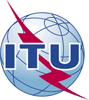 Международный союз электросвязиБюро стандартизации электросвязиМеждународный союз электросвязиБюро стандартизации электросвязи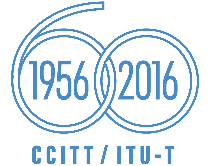 Осн.:Коллективное письмо 1/12 БСЭ–	Администрациям Государств – Членов Союза–	Членам Сектора МСЭ-Т–	Ассоциированным членам МСЭ-Т, принимающим участие в работе ИК12; и–	Академическим организациям − Членам МСЭТел.:
Факс:
Эл. почта:+41 22 730 6828
+41 22 730 5853
tsbsg12@itu.int–	Администрациям Государств – Членов Союза–	Членам Сектора МСЭ-Т–	Ассоциированным членам МСЭ-Т, принимающим участие в работе ИК12; и–	Академическим организациям − Членам МСЭПредмет:Собрание 12-й Исследовательской комиссии, Женева, 10–19 января 2017 года 10 ноября 2016 г.−	представление вкладов, для которых запрашивается письменный перевод29 ноября 2016 г.−	запросы на предоставление стипендии13 декабря 2016 г.−	запросы о содействии в получении визы10 декабря 2016 г.−	запросы на обеспечение устного перевода на заключительном пленарном заседании−	предварительная регистрация22 декабря 2016 г.−	окончательный предельный срок для представления вкладов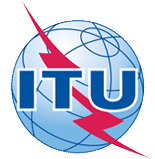 ITU-T Study Group 12 meetingGeneva, Switzerland, 10-19 January 2017ITU-T Study Group 12 meetingGeneva, Switzerland, 10-19 January 2017ITU-T Study Group 12 meetingGeneva, Switzerland, 10-19 January 2017ITU-T Study Group 12 meetingGeneva, Switzerland, 10-19 January 2017ITU-T Study Group 12 meetingGeneva, Switzerland, 10-19 January 2017ITU-T Study Group 12 meetingGeneva, Switzerland, 10-19 January 2017Please return to:Please return to:ITU Geneva (Switzerland)ITU Geneva (Switzerland)E-mail: 	fellowships@itu.int Tel:	+41 22 730 5227Fax:	+41 22 730 5778E-mail: 	fellowships@itu.int Tel:	+41 22 730 5227Fax:	+41 22 730 5778E-mail: 	fellowships@itu.int Tel:	+41 22 730 5227Fax:	+41 22 730 5778E-mail: 	fellowships@itu.int Tel:	+41 22 730 5227Fax:	+41 22 730 5778Request for one partial fellowship to be submitted before 29 November 2016Request for one partial fellowship to be submitted before 29 November 2016Request for one partial fellowship to be submitted before 29 November 2016Request for one partial fellowship to be submitted before 29 November 2016Request for one partial fellowship to be submitted before 29 November 2016Request for one partial fellowship to be submitted before 29 November 2016Request for one partial fellowship to be submitted before 29 November 2016Request for one partial fellowship to be submitted before 29 November 2016Participation of women is encouragedParticipation of women is encouragedParticipation of women is encouragedRegistration Confirmation ID No: ……………………………………………………………………………
(Note:  It is imperative for fellowship holders to pre-register via the online registration form: http://itu.int/ITU-T/go/sg12 )Country: _____________________________________________________________________________________________Name of the Administration or Organization: _________________________________________________________Mr / Ms  _______________________________ (family name) ________________________________(given name)Title: _________________________________________________________________________________________________Registration Confirmation ID No: ……………………………………………………………………………
(Note:  It is imperative for fellowship holders to pre-register via the online registration form: http://itu.int/ITU-T/go/sg12 )Country: _____________________________________________________________________________________________Name of the Administration or Organization: _________________________________________________________Mr / Ms  _______________________________ (family name) ________________________________(given name)Title: _________________________________________________________________________________________________Registration Confirmation ID No: ……………………………………………………………………………
(Note:  It is imperative for fellowship holders to pre-register via the online registration form: http://itu.int/ITU-T/go/sg12 )Country: _____________________________________________________________________________________________Name of the Administration or Organization: _________________________________________________________Mr / Ms  _______________________________ (family name) ________________________________(given name)Title: _________________________________________________________________________________________________Registration Confirmation ID No: ……………………………………………………………………………
(Note:  It is imperative for fellowship holders to pre-register via the online registration form: http://itu.int/ITU-T/go/sg12 )Country: _____________________________________________________________________________________________Name of the Administration or Organization: _________________________________________________________Mr / Ms  _______________________________ (family name) ________________________________(given name)Title: _________________________________________________________________________________________________Registration Confirmation ID No: ……………………………………………………………………………
(Note:  It is imperative for fellowship holders to pre-register via the online registration form: http://itu.int/ITU-T/go/sg12 )Country: _____________________________________________________________________________________________Name of the Administration or Organization: _________________________________________________________Mr / Ms  _______________________________ (family name) ________________________________(given name)Title: _________________________________________________________________________________________________Registration Confirmation ID No: ……………………………………………………………………………
(Note:  It is imperative for fellowship holders to pre-register via the online registration form: http://itu.int/ITU-T/go/sg12 )Country: _____________________________________________________________________________________________Name of the Administration or Organization: _________________________________________________________Mr / Ms  _______________________________ (family name) ________________________________(given name)Title: _________________________________________________________________________________________________Registration Confirmation ID No: ……………………………………………………………………………
(Note:  It is imperative for fellowship holders to pre-register via the online registration form: http://itu.int/ITU-T/go/sg12 )Country: _____________________________________________________________________________________________Name of the Administration or Organization: _________________________________________________________Mr / Ms  _______________________________ (family name) ________________________________(given name)Title: _________________________________________________________________________________________________Registration Confirmation ID No: ……………………………………………………………………………
(Note:  It is imperative for fellowship holders to pre-register via the online registration form: http://itu.int/ITU-T/go/sg12 )Country: _____________________________________________________________________________________________Name of the Administration or Organization: _________________________________________________________Mr / Ms  _______________________________ (family name) ________________________________(given name)Title: _________________________________________________________________________________________________Address: 	_____________________________________________________________________________________________________	_____________________________________________________________________________________________________Tel.: _________________________ Fax:	 _________________________ E-mail: ___________________________________PASSPORT INFORMATION:Date of birth: _________________________________________________________________________________________Nationality: ______________________________   Passport number: _________________________________________Date of issue: ______________ In (place): _________________________Valid until (date): _____________________Address: 	_____________________________________________________________________________________________________	_____________________________________________________________________________________________________Tel.: _________________________ Fax:	 _________________________ E-mail: ___________________________________PASSPORT INFORMATION:Date of birth: _________________________________________________________________________________________Nationality: ______________________________   Passport number: _________________________________________Date of issue: ______________ In (place): _________________________Valid until (date): _____________________Address: 	_____________________________________________________________________________________________________	_____________________________________________________________________________________________________Tel.: _________________________ Fax:	 _________________________ E-mail: ___________________________________PASSPORT INFORMATION:Date of birth: _________________________________________________________________________________________Nationality: ______________________________   Passport number: _________________________________________Date of issue: ______________ In (place): _________________________Valid until (date): _____________________Address: 	_____________________________________________________________________________________________________	_____________________________________________________________________________________________________Tel.: _________________________ Fax:	 _________________________ E-mail: ___________________________________PASSPORT INFORMATION:Date of birth: _________________________________________________________________________________________Nationality: ______________________________   Passport number: _________________________________________Date of issue: ______________ In (place): _________________________Valid until (date): _____________________Address: 	_____________________________________________________________________________________________________	_____________________________________________________________________________________________________Tel.: _________________________ Fax:	 _________________________ E-mail: ___________________________________PASSPORT INFORMATION:Date of birth: _________________________________________________________________________________________Nationality: ______________________________   Passport number: _________________________________________Date of issue: ______________ In (place): _________________________Valid until (date): _____________________Address: 	_____________________________________________________________________________________________________	_____________________________________________________________________________________________________Tel.: _________________________ Fax:	 _________________________ E-mail: ___________________________________PASSPORT INFORMATION:Date of birth: _________________________________________________________________________________________Nationality: ______________________________   Passport number: _________________________________________Date of issue: ______________ In (place): _________________________Valid until (date): _____________________Address: 	_____________________________________________________________________________________________________	_____________________________________________________________________________________________________Tel.: _________________________ Fax:	 _________________________ E-mail: ___________________________________PASSPORT INFORMATION:Date of birth: _________________________________________________________________________________________Nationality: ______________________________   Passport number: _________________________________________Date of issue: ______________ In (place): _________________________Valid until (date): _____________________Address: 	_____________________________________________________________________________________________________	_____________________________________________________________________________________________________Tel.: _________________________ Fax:	 _________________________ E-mail: ___________________________________PASSPORT INFORMATION:Date of birth: _________________________________________________________________________________________Nationality: ______________________________   Passport number: _________________________________________Date of issue: ______________ In (place): _________________________Valid until (date): _____________________Please select your preference(which ITU will do its best to accommodate)Please select your preference(which ITU will do its best to accommodate)Please select your preference(which ITU will do its best to accommodate)Please select your preference(which ITU will do its best to accommodate)Please select your preference(which ITU will do its best to accommodate)Please select your preference(which ITU will do its best to accommodate)Please select your preference(which ITU will do its best to accommodate)Please select your preference(which ITU will do its best to accommodate)	□ Economy class air ticket (duty station / Geneva / duty station)	□ Daily subsistence allowance intended to cover accommodation, meals & misc. expenses	□ Economy class air ticket (duty station / Geneva / duty station)	□ Daily subsistence allowance intended to cover accommodation, meals & misc. expenses	□ Economy class air ticket (duty station / Geneva / duty station)	□ Daily subsistence allowance intended to cover accommodation, meals & misc. expenses	□ Economy class air ticket (duty station / Geneva / duty station)	□ Daily subsistence allowance intended to cover accommodation, meals & misc. expenses	□ Economy class air ticket (duty station / Geneva / duty station)	□ Daily subsistence allowance intended to cover accommodation, meals & misc. expenses	□ Economy class air ticket (duty station / Geneva / duty station)	□ Daily subsistence allowance intended to cover accommodation, meals & misc. expenses	□ Economy class air ticket (duty station / Geneva / duty station)	□ Daily subsistence allowance intended to cover accommodation, meals & misc. expenses	□ Economy class air ticket (duty station / Geneva / duty station)	□ Daily subsistence allowance intended to cover accommodation, meals & misc. expensesSignature of fellowship candidate:Signature of fellowship candidate:Signature of fellowship candidate:Signature of fellowship candidate:Signature of fellowship candidate:Date:Date:Date:TO VALIDATE FELLOWSHIP REQUEST, NAME, TITLE AND SIGNATURE OF CERTIFYING OFFICIAL DESIGNATING PARTICIPANT MUST BE COMPLETED BELOW WITH OFFICIAL STAMP.N.B. IT IS IMPERATIVE THAT FELLOWS BE PRESENT FROM THE FIRST DAY TO THE END OF THE MEETING.TO VALIDATE FELLOWSHIP REQUEST, NAME, TITLE AND SIGNATURE OF CERTIFYING OFFICIAL DESIGNATING PARTICIPANT MUST BE COMPLETED BELOW WITH OFFICIAL STAMP.N.B. IT IS IMPERATIVE THAT FELLOWS BE PRESENT FROM THE FIRST DAY TO THE END OF THE MEETING.TO VALIDATE FELLOWSHIP REQUEST, NAME, TITLE AND SIGNATURE OF CERTIFYING OFFICIAL DESIGNATING PARTICIPANT MUST BE COMPLETED BELOW WITH OFFICIAL STAMP.N.B. IT IS IMPERATIVE THAT FELLOWS BE PRESENT FROM THE FIRST DAY TO THE END OF THE MEETING.TO VALIDATE FELLOWSHIP REQUEST, NAME, TITLE AND SIGNATURE OF CERTIFYING OFFICIAL DESIGNATING PARTICIPANT MUST BE COMPLETED BELOW WITH OFFICIAL STAMP.N.B. IT IS IMPERATIVE THAT FELLOWS BE PRESENT FROM THE FIRST DAY TO THE END OF THE MEETING.TO VALIDATE FELLOWSHIP REQUEST, NAME, TITLE AND SIGNATURE OF CERTIFYING OFFICIAL DESIGNATING PARTICIPANT MUST BE COMPLETED BELOW WITH OFFICIAL STAMP.N.B. IT IS IMPERATIVE THAT FELLOWS BE PRESENT FROM THE FIRST DAY TO THE END OF THE MEETING.TO VALIDATE FELLOWSHIP REQUEST, NAME, TITLE AND SIGNATURE OF CERTIFYING OFFICIAL DESIGNATING PARTICIPANT MUST BE COMPLETED BELOW WITH OFFICIAL STAMP.N.B. IT IS IMPERATIVE THAT FELLOWS BE PRESENT FROM THE FIRST DAY TO THE END OF THE MEETING.TO VALIDATE FELLOWSHIP REQUEST, NAME, TITLE AND SIGNATURE OF CERTIFYING OFFICIAL DESIGNATING PARTICIPANT MUST BE COMPLETED BELOW WITH OFFICIAL STAMP.N.B. IT IS IMPERATIVE THAT FELLOWS BE PRESENT FROM THE FIRST DAY TO THE END OF THE MEETING.TO VALIDATE FELLOWSHIP REQUEST, NAME, TITLE AND SIGNATURE OF CERTIFYING OFFICIAL DESIGNATING PARTICIPANT MUST BE COMPLETED BELOW WITH OFFICIAL STAMP.N.B. IT IS IMPERATIVE THAT FELLOWS BE PRESENT FROM THE FIRST DAY TO THE END OF THE MEETING.Signature:Signature:Signature:Signature:Signature:Date:Date:Date:This confirmation form should be sent directly to the hotel of your choiceINTERNATIONAL TELECOMMUNICATION UNIONMorningMorningMorningAfternoonAfternoonTuesday
10 JanuaryStudy Group 12 Opening PlenaryStudy Group 12 Opening Plenary Study Group 12 Opening Plenary Wednesday
11 JanuaryOpening of Working Parties in sequenceOpening of Working Parties in sequenceOpening of Working Parties in sequenceAd hoc meetings (parallel) of
Questions in any Working PartyAd hoc meetings (parallel) of
Questions in any Working PartyThursday
12 JanuaryAd hoc meetings (parallel) of
Questions in any Working PartyAd hoc meetings (parallel) of
Questions in any Working PartyAd hoc meetings (parallel) of
Questions in any Working PartyAd hoc meeting of Q1/12Ad hoc meeting of Q2/12Friday
13 JanuaryAd hoc meetings (parallel) of
Questions in any Working PartyAd hoc meetings (parallel) of
Questions in any Working PartyAd hoc meetings (parallel) of
Questions in any Working PartyAd hoc meetings (parallel) of
Questions in any Working PartyAd hoc meetings (parallel) of
Questions in any Working PartyWEEKENDWEEKENDWEEKENDWEEKENDWEEKENDWEEKENDMonday
16 JanuaryAd hoc meetings (parallel) of
Questions in any Working PartyAd hoc meetings (parallel) of
Questions in any Working PartyAd hoc meetings (parallel) of
Questions in any Working PartyAd hoc meetings (parallel) of
Questions in any Working Party Ad hoc meetings (parallel) of
Questions in any Working Party Tuesday
17 JanuaryReserved for issue resolutionReserved for issue resolutionAd hoc meetings (parallel) of
Questions in any Working PartyAd hoc meetings (parallel) of
Questions in any Working PartyReserved for issue resolutionWednesday
18 JanuaryClosing of Working Parties in sequenceClosing of Working Parties in sequenceClosing of Working Parties in sequenceClosing of Working Parties in sequenceClosing of Working Parties in sequenceThursday
19 JanuaryManagement Team meetingStudy Group 12 Closing PlenaryStudy Group 12 Closing PlenaryStudy Group 12 Closing PlenaryWebinar on outcomes of the meeting